PROHLÁŠENÍk žádosti o poskytnutí dotace dle Pravidel pro uvolňování dotací na podporu sportu - na indivuální účely určené žadateli, dle bodu I.Prohlašuji, žesyndcera,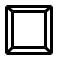 Jméno a příjmení:	, narozen(a):trvale pobytem:je registrovaným členem (název organizace, oddílu, spolku, adresa sídla) :TJ Sokol Srbice, z.s., Srbice 117, 415 01 TepliceToto prohlášení rodičů slouží jako podklad pro poskytnutí dotace dle „Pravidel pro uvolňování dotací na podporu sportu - na individuální účely určené žadateli, dle bodu I.“ v roce 2019 pouze a výhradně výše uvedené organizaci, jejímž je dítě členem a tvoří nedílnou součást žádosti o poskytnutí dotace.Statutární město Teplice uvolňuje ze svého rozpočtu prostředky na podporu sportu a tělovýchovy mládeže, pro přiměřené a organizované využití volného času mládeže.Dotaci lze poskytnout organizacím na území města jak pro mládež s trvalým bydlištěm na území města, tak i pro mládež s dočasným pobytem ve městě (studenti v internátech – nutno doložit potvrzením školy o pobytu na internátu).Dotace je určena pro děti a mládež registrované k 1. lednu, které v daném roce dosáhnou věku 5 až 18 let. Mimořádně lze příspěvek přidělit i organizacím se sídlem mimo Teplice, v nichž sportuje mládež trvale bydlící v Teplicích.Uděluji v souvislosti s uplatněním žádosti o poskytnutí dotace na podporu sportu dle Pravidel, souhlas se zpracováním a uchováním osobních údajů dítěte v souladu s obecně závaznými předpisy.Jsem si vědom(a) důsledků nepravdivého prohlášení.Jméno, příjmení a podpis alespoň jednoho zákonného zástupce dítěte: